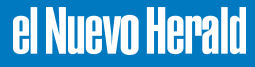 27-09-2016Brenda Medinahttp://www.elnuevoherald.com/noticias/sur-de-la-florida/article104534171.htmlDefensores de reforma migratoria deben reforzar sus argumentosDe izquierda a derecha el arzobispo de Miami, Thomas Wesnki; el presidente de la Cámara de Comercio Hispana de Florida, Julio Fuentes y Ken Barbic, director de asuntos federales de Western Growers. Roberto Koltun rkoltun@miamiherald.comEl caldeado ambiente político en Estados Unidos hace que sea muy difícil tener las conversaciones sobre inmigración que son verdaderamente importantes. Y ya que se enfrentan a la llamada “era” en la que la veracidad no está de moda, es necesario que los promotores de una reforma migratoria sean más efectivos al comunicar su mensaje en busca de apoyo.Esa fue la opinión de varios penalistas durante un foro en la Universidad de Miami el martes, titulado “Kemp Foro sobre el futuro de los inmigrantes y de América”.CORTE MIGRATORIA DE MIAMI ENTRE LAS MÁS INDULGENTES
“En este ambiente en el que la verdad al parecer no ayuda a ganar debates, necesitamos presentar historias cautivadoras para comunicar nuestro mensaje de una manera más efectiva”, dijo Ken Barbic, quien aboga por una reforma migratoria y es el director de asuntos federales de Western Growers, una asociación que representa a agricultores en la costa oeste de EEUU.El evento fue organizado por Jack Kemp Foundation y el Foro Nacional de Inmigración. En dos paneles se discutió sobre la necesidad de un sistema de inmigración que beneficie a los trabajadores en Estados Unidos, y sobre la seguridad nacional en la frontera y en el resto del país.“Definitivamente necesitamos mejorar la puntería ... ahora mismo no estamos haciendo un buen trabajo comunicando nuestro mensaje”, concordó Julio Fuentes, presidente de la Cámara de Comercio Hispana de Florida. Fuentes argumentó que los inmigrantes, de hecho, toman los empleos que consideran los ayudarán a dar el primer paso. Esos mismos empleos son calificados como “sin futuro” por estadounidenses.COALICIÓN BIPARTIDISTA ABOGA POR REFORMA MIGRATORIA, CRITICA RETÓRICA POLÍTICAPero los críticos de una reforma migratoria y las personas que se oponen a recibir inmigrantes en el país presentan ese argumento de una manera negativa: dicen que los inmigrantes están tomando los trabajos que podrían hacer los estadounidenses, opinaron los panelistas.“No es necesariamente así”, aseguró Barbic, quien dijo que la falta de trabajadores afecta a la industria de la agricultura. “Los agricultores están usando programas de visados especiales porque no hay estadounidenses solicitando trabajos agrícolas”.Thomas Wenski, arzobispo de la Arquidiócesis de Miami, dijo que se necesita presentar la cara humana del argumento por una reforma migratoria, ya que mientras se espera a que los políticos actúen, la falta de leyes modernas afecta a muchas familias todos los días.“Se tiende a culpar a los inmigrantes por violar la ley. Pero el problema es que tenemos un sistema de inmigración roto.”, dijo Wenski, durante le panel moderado por Rudy Fernández, vicepresidente de gobierno y relaciones comunitarias de la UM. “Si logramos presentar a las personas que son afectadas [por la falta de una reforma] y otros ven que son sus niñeras, o el hombre que le corta la grama, dirán, bueno pero esta es una personas trabajadora, debería tener una oportunidad si espera en la fila [por papeles]”.EL ÉXODO DE CUBANOS A EEUU YA SUPERA AL DEL AÑO ANTERIOR“Pero entonces hay que explicarle que para esas personas no hay ninguna fila en la que se puedan parar”, agregó el Wenski.Y es que el tema de inmigración es “muy complejo”, dijeron los investigadores y escritores Israel Ortega y Edward Alden, quienes participaron en un panel sobre seguridad nacional junto a Emilio González, director del Departamento de Aviación de Miami-Dade y moderado por Cathleen Farrell, directora de comunicaciones del Foro Nacional de Inmigración. Según los penalistas el asunto de la inmigración no se puede simplificar para una campaña política o para un sector de la población cuya realidad no es la de las familias inmigrantes.Mientras tanto, opinó Ortega, los legisladores y las personas encargadas de tomar las decisiones se hacen de la vista gorda y se alejan de sus responsabilidades.“Utilizan la frase sobre la seguridad en la frontera: cuando se refuerce la frontera entonces hablamos de reforma migratoria. Pero ¿que significa reforzar la frontera? Nadie puede explicar exactamente que quieren decir, pero mientras tanto aprovechan para no hacer nada”, dijo Ortega.CURBELO RESPONDE A CRÍTICAS DE QUE NO APOYA LA REFORMA MIGRATORIARob Jesmer, socio de FP1 Strategies y antiguo director ejecutivo del Comite Republicano del Senado, añadió que el tema de la reforma migratoria puede carecer de popularidad entre el electorado, y esa es otra razón por la que los legisladores podrían tratar de mantenerlo al margen.“Yo siempre les digo, nunca va a ser fácil. Si están buscando el momento perfecto para abordar [un proyecto de reforma], no va a llegar ese momento”. dijo Jesmer. “Los críticos no dejarán de criticar”.